MATH IN MOTIONGiven the following graph, answer the questions with a partner.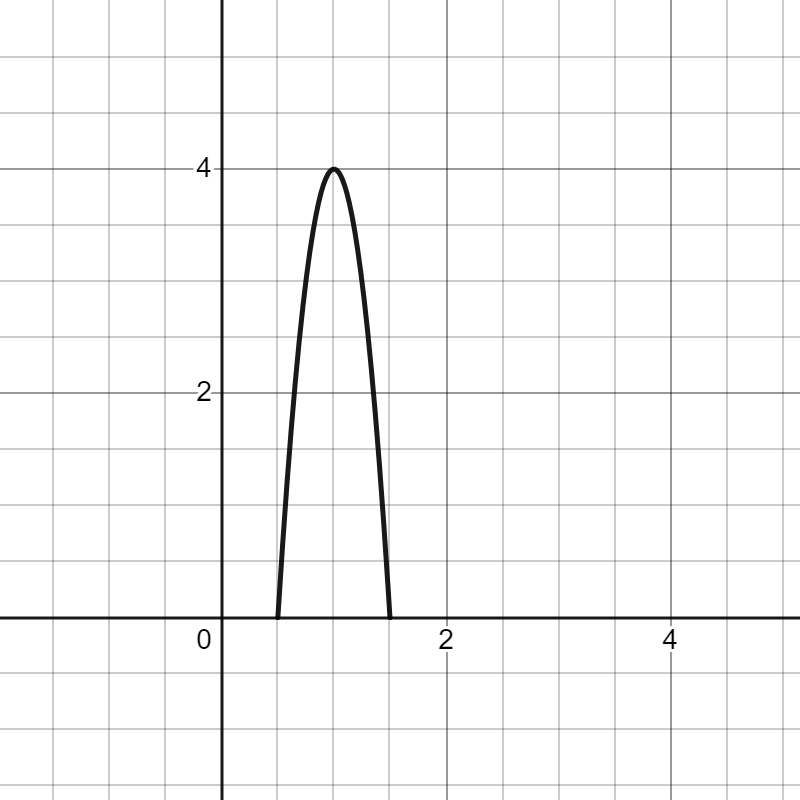 QuestionAnswerVocabulary wordWhich way is the u-shape opening? (up or down)Where is the highest part of the shape? Mark this on the graph with a point.What are the x-intercepts of the shape?Where is the line of symmetry on the shape?Draw the line of symmetry directly on the graphDoes this graph show a linear function?